６月リズムキック予定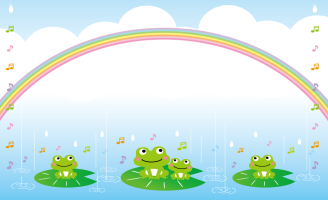 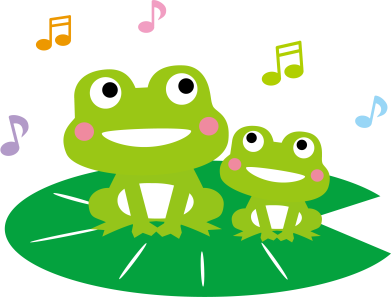 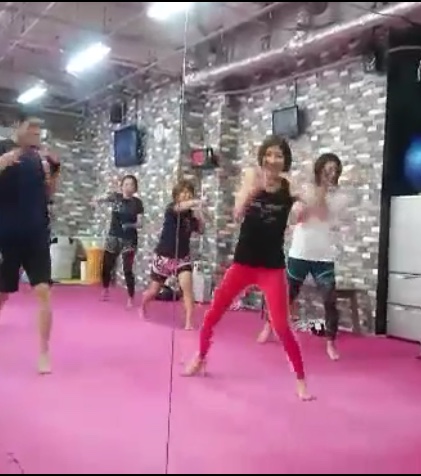 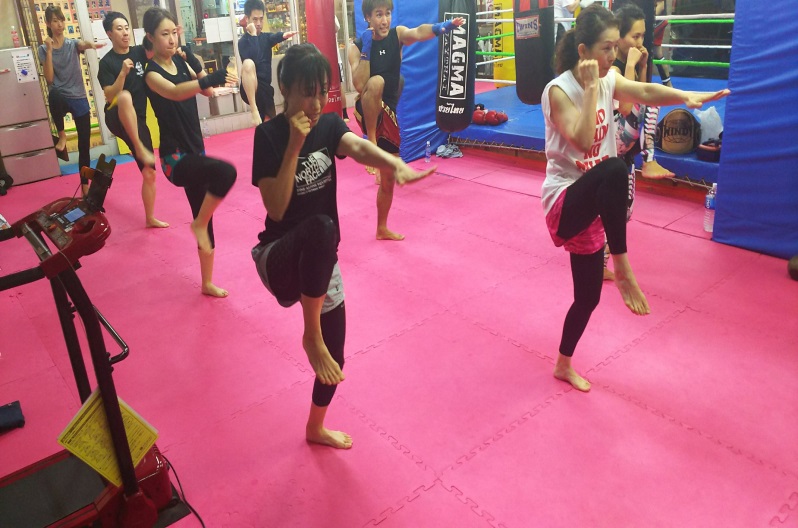 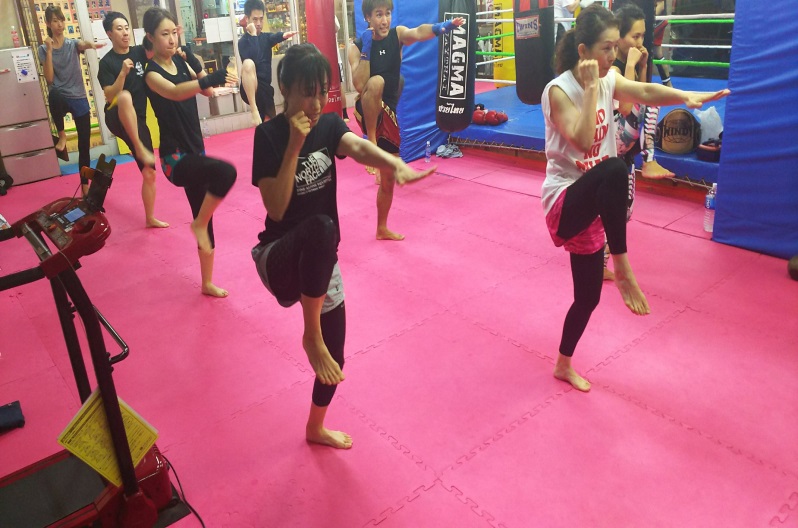 